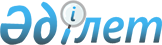 Қазақстан Республикасы Қаржы нарығын және қаржы ұйымдарын реттеу мен қадағалау агенттігінің кейбір нормативтік құқықтық актілеріне жинақтаушы зейнетақы қорларының, зейнетақы активтерін инвестициялық басқаруды жүзеге асырушы ұйымдардың, және бағалы қағаздар рыногындағы кәсіби қызмет түрлерін қосып атқарушы ұйымдардың қызметін пруденциалдық реттеу мәселелері бойынша толықтырулар мен өзгерістер енгізу туралыҚазақстан Республикасы Қаржы нарығын және қаржы ұйымдарын реттеу мен қадағалау агенттігі Басқармасының 2008 жылғы 29 желтоқсандағы N 247 Қаулысы. Қазақстан Республикасының Әділет министрлігінде 2009 жылғы 26 қаңтарда Нормативтік құқықтық кесімдерді мемлекеттік тіркеудің тізіліміне N 5514 болып енгізілді.

      Жинақтаушы зейнетақы қорларының, зейнетақы активтерін инвестициялық басқаруды жүзеге асырушы ұйымдардың, және бағалы қағаздар рыногындағы кәсіби қызмет түрлерін қосып атқарушы ұйымдардың қызметін пруденциалдық реттеу мәселелері бойынша нормативтік құқықтық актілерді жетілдіру мақсатында Қазақстан Республикасы Қаржы нарығын және қаржы ұйымдарын реттеу мен қадағалау агенттігі (бұдан әрі - Агенттік) Басқармасы ҚАУЛЫ ЕТЕДІ: 



      1. Күші жойылды - ҚР Қаржы нарығын және қаржы ұйымдарын реттеу мен қадағалау агенттігі Басқармасының 2009.08.05. N 180 (қолданысқа енгізілу тәртібін 3-т. қараңыз) Қаулысымен.



      2. Күші жойылды - ҚР Қаржы нарығын және қаржы ұйымдарын реттеу мен қадағалау агенттігі басқармасының 2009.08.05 N 181 (қолданысқа енгізілу тәртібін 2-т. қараңыз) Қаулысымен.



      3. Күші жойылды - ҚР Қаржы нарығын және қаржы ұйымдарын реттеу мен қадағалау агенттігі басқармасының 2009.09.26 N 215 (қолданысқа енгізілу тәртібін 2-тармақтан қараңыз) Қаулысымен.



      4. Осы қаулы Қазақстан Республикасының Әділет министрлігінде мемлекеттік тіркеуден өткен күннен бастап он төрт күн өткеннен кейін қолданысқа енгізіледі. 



      5. Бағалы қағаздар рыногының субъектілерін және жинақтаушы зейнетақы қорларын қадағалау департаменті (Хаджиева М.Ж.): 



      1) Заң департаментімен (Н.В. Сәрсенова) бірлесіп, осы қаулыны Қазақстан Республикасының Әділет министрлігінде мемлекеттік тіркеуден өткізу шараларын қолға алсын; 



      2) Қазақстан Республикасының Әділет министрлігінде мемлекеттік тіркелген күннен бастап он күндік мерзімде осы қаулыны Агенттіктің мүдделі бөлімшелеріне, "Қазақстан қаржыгерлерінің қауымдастығы" заңды тұлғалар бірлестігіне мәлімет үшін жіберсін. 



      6. Агенттіктің Төрайым Қызметі (А.Ә. Кенже) осы қаулыны Қазақстан Республикасының бұқаралық ақпарат құралдарында жариялау шараларын қолға алсын. 



      7. Осы қаулының орындалуын бақылау Агенттік Төрайымының орынбасары А.Ө. Алдамбергенге жүктелсін.       Төрайым                                        Е. Бахмутова 
					© 2012. Қазақстан Республикасы Әділет министрлігінің «Қазақстан Республикасының Заңнама және құқықтық ақпарат институты» ШЖҚ РМК
				